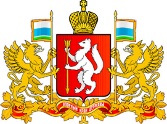 ПРАВИТЕЛЬСТВО СВЕРДЛОВСКОЙ ОБЛАСТИМИНИСТЕРСТВО ОБЩЕГО И ПРОФЕССИОНАЛЬНОГО ОБРАЗОВАНИЯСВЕРДЛОВСКОЙ ОБЛАСТИПРИКАЗ___________                                                                                    №   _____________ г. ЕкатеринбургО внесении изменений в приказ Министерства общего 
и профессионального образования Свердловской области от 28.04.2017 № 178-Д «Об утверждении регламента работы Аттестационной комиссии
Министерства общего и профессионального образования Свердловской области и условий привлечения специалистов для осуществления всестороннего анализа профессиональной деятельности педагогических работников, аттестующихся в целях установления
квалификационных категорий»В соответствии с Федеральным законом от 29 декабря 2012 года № 273-ФЗ «Об образовании в Российской Федерации», приказом Министерства образования            и науки Российской Федерации от 07.04.2014 № 276 «Об утверждении Порядка проведения аттестации педагогических работников организаций, осуществляющих образовательную деятельность», Законом Свердловской области                                                  от 15 июля 2013 года № 78-ОЗ «Об образовании в Свердловской области», постановлением Правительства Свердловской области от 24.10.2013 № 1302-ПП               «О Министерстве общего и профессионального образования Свердловской области», приказом Министерства общего и профессионального образования Свердловской области от 22.04.2016 № 172-Д «Об утверждении Административного регламента предоставления Министерством общего и профессионального образования Свердловской области государственной услуги по проведению аттестации педагогических работников организаций, осуществляющих образовательную деятельность на территории Свердловской области»,
для обеспечения проведения аттестации педагогических работников организаций, осуществляющих образовательную деятельность на территории Свердловской области,ПРИКАЗЫВАЮ:Внести в регламент работы Аттестационной комиссии Министерства общего и профессионального образования Свердловской области, утвержденный приказом Министерства общего и профессионального образования Свердловской области от 28.04.2017 № 178-Д «Об утверждении регламента работы 
Аттестационной комиссии Министерства общего и профессионального образования Свердловской области и условий привлечения специалистов для осуществления всестороннего анализа профессиональной деятельности педагогических работников, аттестующихся в целях установления квалификационных категорий» (далее – приказ от 28.04.2017 № 178-Д), следующие изменения:пункт 4 раздела 2 изложить в следующей редакции:«4. Состав АК утверждается приказом Министерства.».Внести в условия привлечения специалистов для осуществления всестороннего анализа профессиональной деятельности педагогических работников, аттестующихся в целях установления квалификационных категорий, утвержденные приказом от 28.04.2017 № 178-Д, следующие изменения:пункт 7 раздела 1 изложить в следующей редакции:«7. РГ АК ежегодно, не ранее 1 октября и не позднее 1 ноября текущего года, представляют в Министерство общего и профессионального образования Свердловской области (далее – Министерство) сведения для внесения изменений
в состав специалистов на следующий год.»;пункт 8 раздела 1 изложить в следующей редакции:«8. Состав специалистов утверждается приказом Министерства.»;пункты 17 – 19 раздела 5 изложить в следующей редакции:«17. Оплата работ по организации привлечения специалистов, осуществляющих всесторонний анализ профессиональной деятельности педагогических работников организаций, осуществляющих образовательную деятельность на территории Свердловской области, с целью установления квалификационной категории, и работы специалистов, привлекаемых для оценки профессиональной деятельности педагогических работников с целью установления квалификационной категории, осуществляется за счет средств областного бюджета, предусмотренных на очередной финансовый год в рамках государственного задания государственному автономному образовательному учреждению дополнительного профессионального образования Свердловской области «Институт развития образования» (далее – ГАОУ ДПО СО «ИРО») в соответствии с приказом Министерства общего и профессионального образования Свердловской области 
от 23.03.2018 № 142-Д «Об утверждении Порядка определения нормативных затрат на оказание государственных услуг, затрат на выполнение работ государственными бюджетными и автономными учреждениями Свердловской области, в отношении которых функции и полномочия учредителя осуществляются Министерством общего и профессионального образования Свердловской области».18. Учет фактически затраченного времени (часов) на работу по организации привлечения специалистов, осуществляющих всесторонний анализ профессиональной деятельности педагогических работников организаций, осуществляющих образовательную деятельность на территории Свердловской области, с целью установления квалификационной категории, и работу специалистов, привлекаемых для оценки профессиональной деятельности педагогических работников с целью установления квалификационной категории (далее – специалисты), осуществляется РГ АК по форме, установленной приказом ГАОУ ДПО СО «ИРО», исходя из которого рассчитывается конкретный размер оплаты.Оплата осуществляется на основании гражданско-правового договора
на выполнение работ, заключенного между ГАОУ ДПО СО «ИРО» и специалистом, и акта приемки выполненных работ, подписанного ГАОУ ДПО СО «ИРО», в течение 15 календарных дней со дня его подписания путем перечисления денежных средств на открытый в кредитной организации расчетный счет специалиста, указанный
в заявлении для перечисления денежных средств.19. Для получения оплаты специалист представляет в ГАОУ ДПО СО «ИРО» следующие документы:1) заявление по форме, утверждаемой ГАОУ ДПО СО «ИРО», с указанием реквизитов для перечисления денежных средств;2) копию документа, удостоверяющего личность заявителя;3) копию пенсионного страхового свидетельства;4) копию ИНН;5) копии документов об образовании;6) согласие на обработку персональных данных.В случае представления документов через представителя специалиста, предъявляются документы, удостоверяющие личность представителя специалиста
и его полномочия действовать в интересах специалиста.».3. Настоящий приказ разместить на «Официальном интернет-портале правовой информации Свердловской области» (www.pravo.gov66.ru). Министр		                                                               	             Ю.И. Биктуганов